5.09.-проведение концерта «Осенний коктейль» , участие в концерте вокальной группы «Нотка», танцевальной группы «Ритм», солисты ДК И.Пятаков, А.Губенко, Р.Башаев, индивидуальный исполнитель С.Лазникова.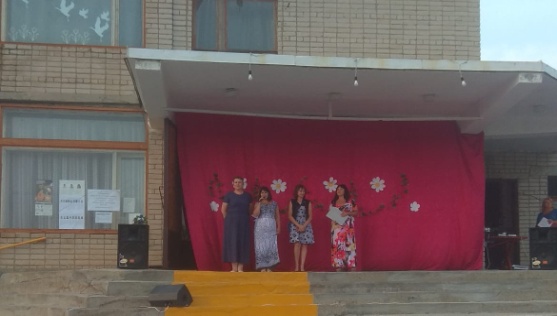 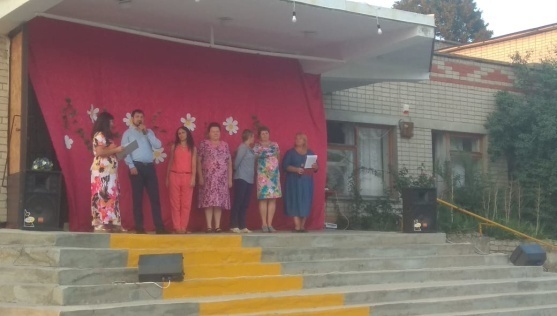 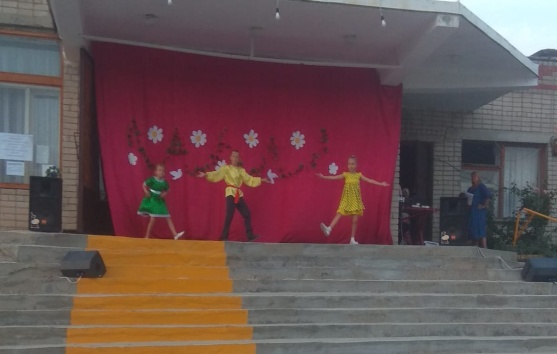 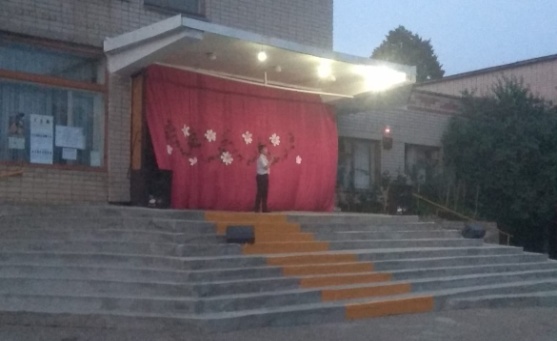 8.05.-проведение концерта  «Твой голос важен для России»  в концертной программе принимали участие вокальной группы «Нотка», танцевальной группы «Ритм», солисты ДК И.Пятаков, А.Губенко, Р.Башаев.                  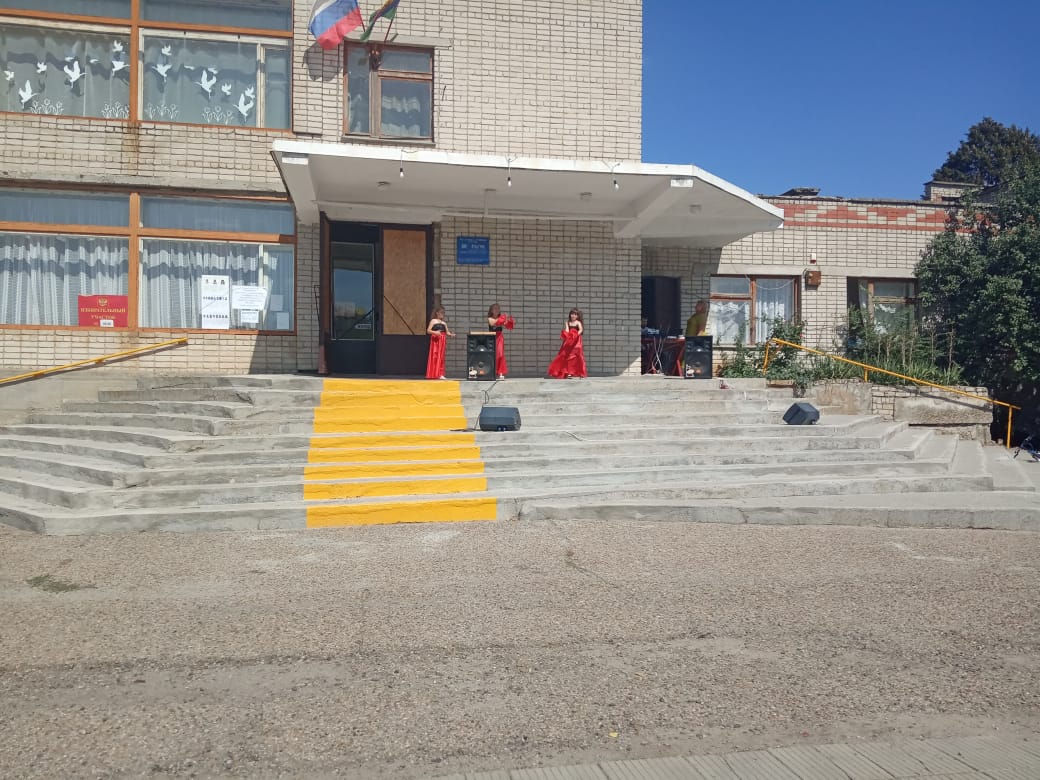 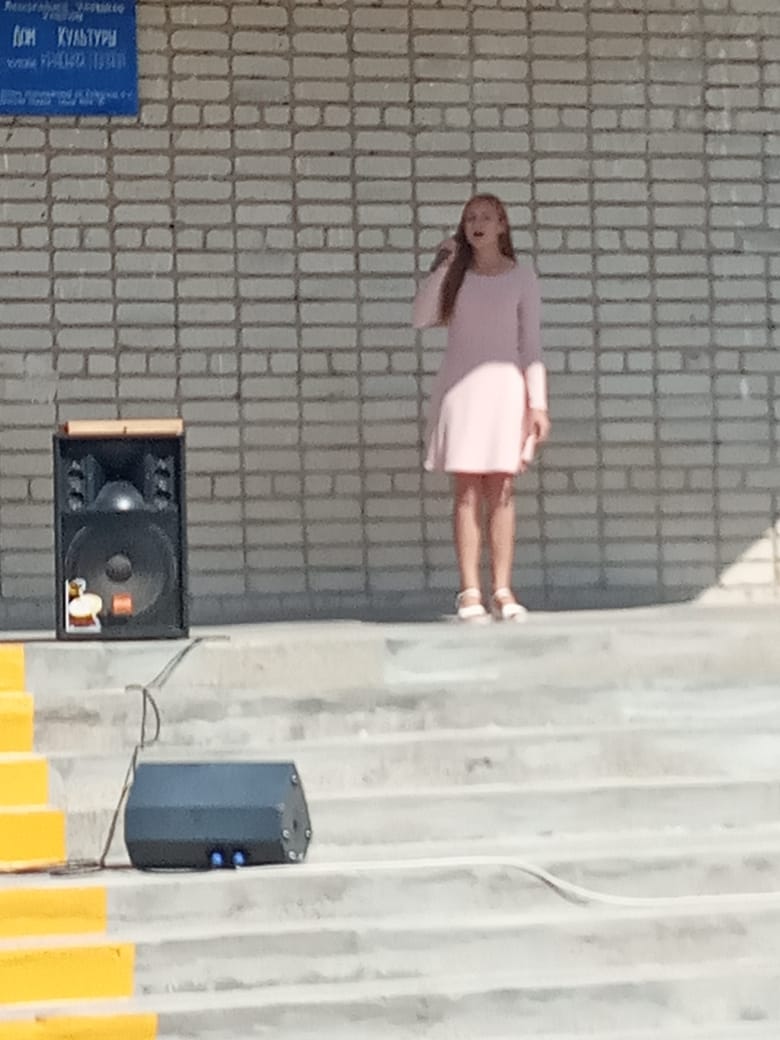 11.09-проведение акции  День трезвости на базе ДК проведена беседа «Я выбираю  трезвость »  с подростками ,  были изготовлены и распространены  листовки и плакаты  на территории поселения «Алкоголю бой» .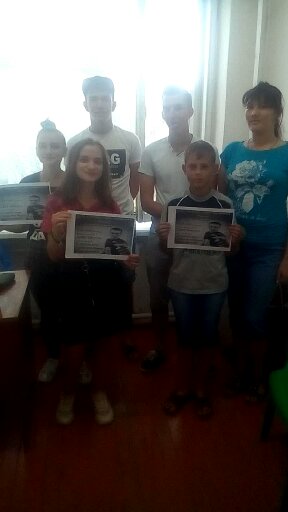 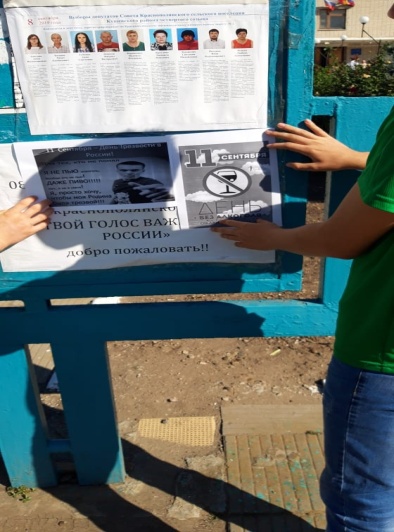 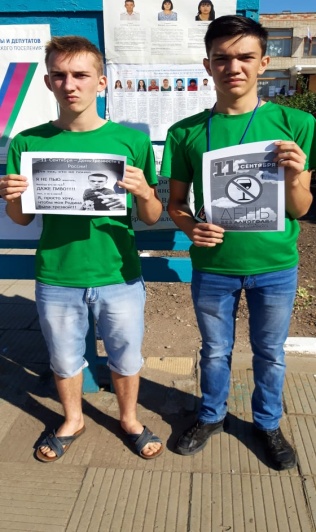 16.09.-на базе СОШ№9 было проведено антинаркотическое особо значимое мероприятие «Услышь меня» с последующей демонстрацией социального видеоролика «Мама. Спайс-наркотик убийца».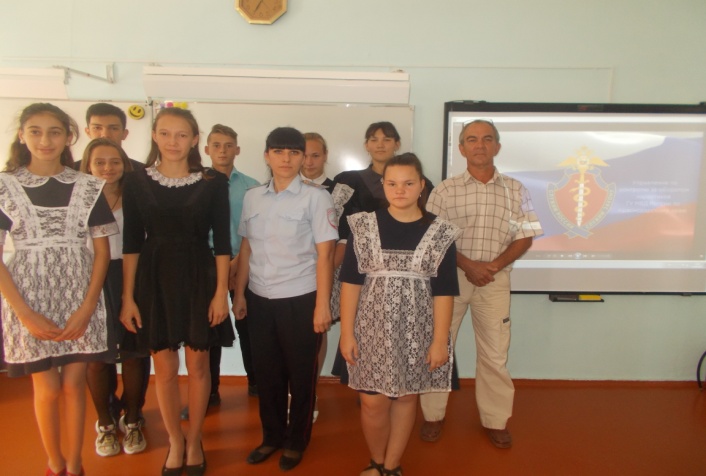 17.09.-Посещение музейной комнаты на базе МУК ДК.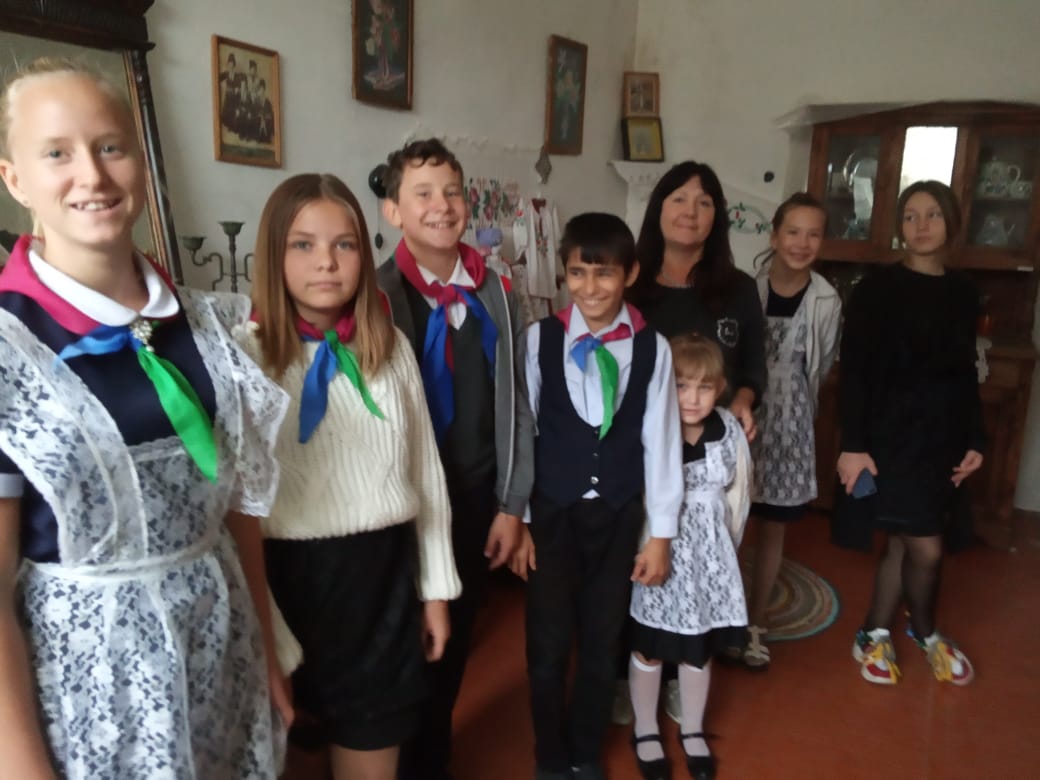 